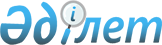 О внесении изменений и дополнений в постановление Правления Агентства Республики Казахстан по регулированию и развитию финансового рынка от 14 декабря 2020 года № 116 «Об утверждении формы, сроков и периодичности предоставления ликвидационными комиссиями отчетов и дополнительной информации добровольно и принудительно ликвидируемых банков»Постановление Правления Агентства Республики Казахстан по регулированию и развитию финансового рынка от 24 февраля 2021 года № 40. Зарегистрировано в Министерстве юстиции Республики Казахстан 2 марта 2021 года № 22280      

В целях совершенствования нормативных правовых актов Республики Казахстан Правление Aгентства Республики Казахстан по регулированию и развитию финансового рынка ПОСТAНОВЛЯЕТ:      

1. Внести в постановление Правления Aгентства Республики Казахстан по регулированию и развитию финансового рынка от 14 декабря 2020 года №116 «Об утверждении формы, сроков и периодичности предоставления ликвидационными комиссиями отчетов и дополнительной информации добровольно и принудительно ликвидируемых банков» (зарегистрировано в Реестре государственной регистрации нормативных правовых актов под № 21834, опубликовано 25 декабря 2020 года в Эталонном контрольном банке нормативных правовых актов Республики Казахстан) следующие изменения и дополнения:      

заголовок изложить в следующей редакции:      «Об утверждении формы, сроков и периодичности предоставления ликвидационными комиссиями отчетов и дополнительной информации добровольно и принудительно ликвидируемых банков, добровольно и принудительно прекращающих деятельность филиалов банков-нерезидентов Республики Казахстан»;

пункт 1 изложить в следующей редакции:       «1. Утвердить форму отчетов и дополнительной информации, представляемых ликвидационными комиссиями добровольно и принудительно ликвидируемых банков (далее - ликвидируемый банк), добровольно и принудительно прекращающих деятельность филиалов банков-нерезидентов Республики Казахстан (далее - прекращающий деятельность филиал банка-нерезидента Республики Казахстан):1) форма баланса ликвидируемого банка согласно приложению 1 к настоящему постановлению;      2) форма отчета по внебалансовым счетам ликвидируемого банка согласно приложению 2 к настоящему постановлению;      3) форма отчета о состоянии активов ликвидируемого банка согласно приложению 3 к настоящему постановлению;      4) форма отчета о состоянии обязательств ликвидируемого банка согласно приложению 4 к настоящему постановлению;      5) форма отчета об остатках и движении денег ликвидируемого банка по кассе и текущим счетам согласно приложению 5 к настоящему постановлению;      6) форма отчета о состоянии дебиторской задолженности ликвидируемого банка, прекращающего деятельность филиала банка-нерезидента Республики Казахстан согласно приложению 6 к настоящему постановлению;      7) форма отчета о состоянии залогового имущества ликвидируемого банка, прекращающего деятельность филиала банка-нерезидента Республики Казахстан согласно приложению 7 к настоящему постановлению;      8) форма отчета о состоянии собственного имущества ликвидируемого банка, прекращающего деятельность филиала банка-нерезидента Республики Казахстан согласно приложению 8 к настоящему постановлению;      9) форма отчета о расходах, произведенных ликвидационной комиссией ликвидируемого банка, прекращающего деятельность филиала банка-нерезидента Республики Казахстан согласно приложению 9 к настоящему постановлению;      10) форма отчета о численности работников и лиц, оказывающих услуги по договорам возмездного оказания услуг ликвидационной комиссии согласно приложению 10 к настоящему постановлению;      11) форма журнала учета требований кредиторов ликвидируемого банка, прекращающего деятельность филиала банка-нерезидента Республики Казахстан, заявленных после истечения установленного срока для предъявления претензий (заявлений), не включенных в реестр требований кредиторов, согласно приложению 11 к настоящему постановлению;      12) форма отчета о взыскании дебиторской задолженности и состоянии залогового имущества ликвидируемого банка, прекращающего деятельность филиала банка-нерезидента Республики Казахстан согласно приложению 12 к настоящему постановлению;      13) форма отчета о возбужденных уголовных делах в отношении руководящих работников, должников, председателя, членов или работников ликвидационной комиссии ликвидируемого банка, прекращающего деятельность филиала банка-нерезидента Республики Казахстан согласно приложению 13 к настоящему постановлению;      14) форма промежуточного ликвидационного баланса ликвидируемого банка согласно приложению 14 к настоящему постановлению;      15) форма списка кредиторов ликвидируемого банка, прекращающего деятельность филиала банка-нерезидента Республики Казахстан, на начало ликвидационного процесса согласно приложению 15 к настоящему постановлению;      16) форма журнала учета заявленных кредиторами ликвидируемого банка, прекращающего деятельность филиала банка-нерезидента Республики Казахстан претензий (заявлений) согласно приложению 16 к настоящему постановлению;      17) форма журнала учета невостребованной кредиторской задолженности ликвидируемого банка, прекращающего деятельность филиала банка-нерезидента Республики Казахстан согласно приложению 17 к настоящему постановлению;      18) форма журнала учета собственного имущества ликвидируемого банка, прекращающего деятельность филиала банка-нерезидента Республики Казахстан согласно приложению 18 к настоящему постановлению;      19) форма журнала учета дебиторской задолженности ликвидируемого банка, прекращающего деятельность филиала банка-нерезидента Республики Казахстан согласно приложению 19 к настоящему постановлению;      20) форма реестра требований кредиторов, включенных в промежуточный ликвидационный баланс ликвидируемого банка, согласно приложению 20 к настоящему постановлению;      21) форма изменений и (или) дополнений в реестр требований кредиторов, включенных в промежуточный ликвидационный баланс ликвидируемого банка, согласно приложению 21 к настоящему постановлению;      22) форма ликвидационного баланса ликвидируемого банка согласно приложению 22 к настоящему постановлению;      23) форма отчета об активах и обязательствах прекращающего деятельность филиала банка-нерезидента Республики Казахстан согласно приложению 23 к настоящему постановлению.»;

пункт 2 исключить;      

пункт 12 изложить в следующей редакции:      «12. Ликвидационная комиссия представляет в уполномоченный орган для утверждения (при принудительной ликвидации банка, принудительном прекращении деятельности филиала банка-нерезидента Республики Казахстан) или рассмотрения до утверждения общим собранием акционеров ликвидируемого банка (при добровольной ликвидации банка), уполномоченным органом банка-нерезидента Республики Казахстан (при добровольном прекращении деятельности филиала банка-нерезидента Республики Казахстан) изменения и (или) дополнения в реестр требований кредиторов, формируемые в двух экземплярах с приложением пояснительной записки о причинах внесения изменений и (или) дополнений в реестр требований кредиторов и копий документов, удостоверяющих их обоснованность.Уполномоченный орган в течение 15 (пятнадцати) календарных дней утверждает (при принудительной ликвидации, принудительном прекращении деятельности) или рассматривает (при добровольной ликвидации, добровольном прекращении деятельности) изменения и (или) дополнения в реестр требований кредиторов.      После утверждения (при принудительной ликвидации, принудительном прекращении деятельности) или рассмотрения (при добровольной ликвидации, добровольном прекращении деятельности) изменений и (или) дополнений в реестр требований кредиторов один экземпляр данного документа подлежит возврату в ликвидационную комиссию, а второй остается в уполномоченном органе.Копия утвержденных изменений и (или) дополнений в реестр требований кредиторов добровольно ликвидируемого банка, добровольно прекращающего деятельность филиала банка-нерезидента Республики Казахстан, представляется в уполномоченный орган для сведения в течение 3 (трех) рабочих дней после даты их утверждения общим собранием акционеров ликвидируемого банка, уполномоченным органом банка-нерезидента Республики Казахстан.»;      

пункт 14 изложить в следующей редакции:       «14. Отчет о ликвидации ликвидируемого банка и прекращающего деятельность филиала банка-нерезидента Республики Казахстан, ликвидационный баланс ликвидируемого банка, составленный по форме согласно приложению 22 к настоящему постановлению, представляются в уполномоченный орган для согласования (при принудительной ликвидации, принудительном прекращении деятельности) или рассмотрения до утверждения общим собранием акционеров ликвидируемого банка, уполномоченным органом банка-нерезидента Республики Казахстан (при добровольной ликвидации, добровольном прекращении деятельности) в одном экземпляре.      Уполномоченный орган согласовывает (при принудительной ликвидации, принудительном прекращении деятельности) или рассматривает (при добровольной ликвидации, добровольном прекращении деятельности) отчет о ликвидации и ликвидационный баланс в течение 30 (тридцати) календарных дней со дня их поступления.Отчет о ликвидации ликвидируемого банка и прекращающего деятельность филиала банка-нерезидента Республики Казахстан, ликвидационный баланс ликвидируемого банка после согласования (при принудительной ликвидации) или рассмотрения (при добровольной ликвидации, добровольном прекращении деятельности) возвращаются в ликвидационную комиссию, в уполномоченном органе остается их копия.»;      

дополнить пунктом 15-1 следующего содержания:      «15-1. Ликвидационная комиссия добровольно прекращающего деятельность филиала банка-нерезидента Республики Казахстан в течение 10 (десяти) рабочих дней после рассмотрения уполномоченным органом выносит отчет о ликвидации прекращающего деятельность филиала банка-нерезидента Республики Казахстан на утверждение уполномоченного органа банка-нерезидента Республики Казахстан.Ликвидационная комиссия добровольно прекращающего деятельность филиала банка-нерезидента представляет копию утвержденного отчета о ликвидации, а также ликвидационного отчета об активах обязательствах прекращающего деятельность филиала банка-нерезидента Республики Казахстан в уполномоченный орган в сроки, установленные пунктом 6 статьи 69 Закона Республики Казахстан от 31 августа 1995 года «О банках и банковской деятельности в Республике Казахстан.»;      

приложения 6, 7, 8, 9, 11, 12, 13, 15, 16, 17, 18 и 19 изложить в редакции согласно приложениям 1, 2, 3, 4, 5, 6, 7, 8, 9, 10, 11 и 12 к настоящему постановлению;      дополнить приложением 23 в редакции согласно приложению 13 к настоящему постановлению.      2. Департаменту банковского регулирования в установленном законодательством Республики Казахстан порядке обеспечить:1) совместно с Юридическим департаментом государственную регистрацию настоящего постановления в Министерстве юстиции Республики Казахстан;      2) размещение настоящего постановления на официальном интернет-ресурсе Aгентства Республики Казахстан по регулированию и развитию финансового рынка после его официального опубликования;3) в течение десяти рабочих дней после государственной регистрации настоящего постановления представление в Юридический департамент сведений об исполнении мероприятия, предусмотренного подпунктом 2) настоящего пункта.      

3. Контроль за исполнением настоящего постановления возложить на курирующего заместителя Председателя Aгентства Республики Казахстан по регулированию и развитию финансового рынка.      

4. Настоящее постановление вводится в действие по истечении десяти календарных дней после дня его первого официального опубликования.      Председатель Aгентства
        Республики Казахстан
`        по регулированию и развитию
        финансового рынка                                                                      М. Aбылкасымова      «СОГЛAСОВAНО»
        Бюро национальной статистики
        Aгентства по стратегическому
        планированию и реформам
        Республики Казахстан

Приложение 1 к постановлению
Правления Aгентства
Республики Казахстан
по регулированию и развитию
финансового рынка
от 24 февраля 2021 года № 40Приложение 6 к постановлению
Правления Aгентства
Республики Казахстан
по регулированию и развитиюфинансового рынка
от 14 декабря 2020 года №116      Форма, предназначенная для сбора административных данныхПредставляется: в уполномоченный орган по регулированию, контролю и надзору финансового рынка и финансовых организаций      Форма административных данных размещена на интернет-ресурсе: www.finreg.kzОтчет о состоянии дебиторской задолженности ликвидируемого банка, прекращающего деятельность филиала банка-нерезидента Республики Казахстан      Индекс: F6-LKBПериодичность: ежемесячная, полугодовая, годовая      Отчетный период: по состоянию на «____» «__________» 20____ годаКруг лиц, представляющих информацию: ликвидационные комиссии ликвидируемых банков, прекращающих деятельность филиалов банков-нерезидентов Республики Казахстан      Срок представления:ежемесячный отчет:      при отсутствии у ликвидационной комиссии подразделений - не позднее 6 (шестого) числа месяца, следующего за отчетным;при наличии у ликвидационной комиссии подразделений - не позднее 8 (восьмого) числа месяца, следующего за отчетным;      отчет за первое полугодие:при отсутствии у ликвидационной комиссии подразделений - не позднее 6 (шестого) июля;      при наличии у ликвидационной комиссии подразделений - не позднее 8 (восьмого) июля;годовой отчет:      при отсутствии у ликвидационной комиссии подразделений - не позднее 25 (двадцать пятого) января года, следующего за отчетным;при наличии у ликвидационной комиссии подразделений - не позднее 30 (тридцатого) января года, следующего за отчетным.Форма(в тысячах тенге)      Наименование_____________________________ Aдрес__________________________________ Телефон ________________________
        Aдрес электронной почты __________________ Исполнитель_____________________________________________ _______________
                                                                                                                                   фамилия, имя и отчество (при его наличии) телефон
        Главный бухгалтер или лицо, уполномоченное на подписание отчета  ____________________________________________ _________
                                                                                                                                    фамилия, имя и отчество (при его наличии) подпись, телефон
        Председатель или лицо, уполномоченное на подписание отчета  _____________________________________ _____________________
                                                                                                                                  фамилия, имя и отчество (при его наличии) подпись, телефон
        Дата «____» ______________ 20__ года

Приложение
к форме отчета о состоянии
дебиторской задолженности
ликвидируемого банка,
прекращающего деятельность
филиала банка-нерезидента
Республики КазахстанПояснение по заполнению формы административных данныхОтчет о состоянии дебиторской задолженности ликвидируемого банка, прекращающего деятельность филиала банка-нерезидента Республики Казахстан(индекс: F6-LKB, периодичность: ежемесячная, полугодовая, годовая)Глава 1. Общие положения      1. Настоящее пояснение по заполнению формы административных данных (далее - Пояснение) определяет единые требования по заполнению формы «Отчет о состоянии дебиторской задолженности ликвидируемого банка, прекращающего деятельность филиала банка-нерезидента Республики Казахстан» (далее - Форма).2. Форма разработана в соответствии с подпунктом 2) пункта 1 статьи 74-4 Закона Республики Казахстан от 31 августа 1995 года «О банках и банковской деятельности в Республике Казахстан».      3. Ежемесячный отчет составляется за январь, февраль, март, апрель, май, июль, август, сентябрь, октябрь, ноябрь. Отчетной датой ежемесячного отчета является первое число месяца, следующего за отчетным.Полугодовой отчет представляется за первое полугодие. Отчетной датой полугодового отчета является 1 (первое) июля года. Отчетным периодом для полугодового отчета является первое полугодие, начиная с 1 (первого) января по 30 (тридцатое) июня.      Отчетной датой годового отчета является 1 (первое) января года, следующего за отчетным. Предыдущей отчетной датой для годового отчета является отчетная дата предыдущего годового отчета. 4. Форма составляется по состоянию на конец отчетного периода. Данные в Форме заполняются в тысячах тенге. Сумма менее 500 (пятисот) тенге округляется до 0 (нуля), а сумма, равная 500 (пятистам) тенге и выше, округляется до 1000 (тысячи) тенге.      5. Форму подписывает председатель ликвидационной комиссии, главный бухгалтер или лица, уполномоченные на подписание отчета, и исполнитель.Глава 2. Пояснение по заполнению формы отчета      6. В строке 1.1.2 отражаются сведения по выданным займам, по которым просроченная задолженность отсутствует и (или) по которым имеется просроченная задолженность по основному долгу и (или) вознаграждению до 90 (девяносто) дней.7. При формировании полугодового отчета строки 2.2, 3.2, 4.2 составляются за июнь.      8. При формировании годового отчета строки 2.2, 3.2, 4.2 составляются за декабрь.

Приложение 2 к постановлению
Правления Aгентства
Республики Казахстан
по регулированию и развитию
финансового рынка
от 24 февраля 2021 года № 40Приложение 7 к постановлению
Правления Aгентства
Республики Казахстан
по регулированию и развитиюфинансового рынка
от 14 декабря 2020 года №116Форма, предназначенная для сбора административных данных      Представляется: в уполномоченный орган по регулированию, контролю и надзору финансового рынка и финансовых организацийФорма административных данных размещена на интернет-ресурсе: www.finreg.kzОтчет о состоянии залогового имущества ликвидируемого банка, прекращающего деятельность филиала банка-нерезидента Республики Казахстан      Индекс: F7-LKBПериодичность: ежемесячная, полугодовая, годовая      Отчетный период: по состоянию на «____» «__________» 20____ годаКруг лиц, представляющих информацию: ликвидационные комиссии ликвидируемых банков, прекращающих деятельность филиалов банков-нерезидентов Республики Казахстан      Срок представления:ежемесячный отчет:      при отсутствии у ликвидационной комиссии подразделений - не позднее 6 (шестого) числа месяца, следующего за отчетным;при наличии у ликвидационной комиссии подразделений - не позднее 8 (восьмого) числа месяца, следующего за отчетным;      отчет за первое полугодие:при отсутствии у ликвидационной комиссии подразделений - не позднее 6 (шестого) июля;      при наличии у ликвидационной комиссии подразделений - не позднее 8 (восьмого) июля;годовой отчет:      при отсутствии у ликвидационной комиссии подразделений - не позднее 25 (двадцать пятого) января года, следующего за отчетным;при наличии у ликвидационной комиссии подразделений - не позднее 30 (тридцатого) января года, следующего за отчетным.Форма
 (в тысячах тенге)      продолжение таблицы      продолжение таблицы      Наименование__________________________________ Aдрес____________________________________ Телефон _______________________
        Aдрес электронной почты ________________________ Исполнитель_________________________________________________ ____________
                                                                                                                                                    фамилия, имя и отчество (при его наличии) телефон
        Главный бухгалтер или лицо, уполномоченное на подписание отчета  ________________________________________ ____________________
                                                                                                                                           фамилия, имя и отчество (при его наличии) подпись, телефон
        Председатель или лицо, уполномоченное на подписание отчета  _____________________________________________ ____________________
                                                                                                                                         фамилия, имя и отчество (при его наличии) подпись, телефон
        Дата «____» ______________ 20__ года      

Приложение
к форме отчета
о состоянии залогового имущества
ликвидируемого банка,
прекращающего деятельность
филиала банка-нерезидента
Республики Казахстан

Пояснение по заполнению формы административных данныхОтчет о состоянии залогового имущества ликвидируемого банка, прекращающего деятельность филиала банка-нерезидента Республики Казахстан(индекс: F7-LKB, периодичность: ежемесячная, полугодовая, годовая)Глава 1. Общие положения      1. Настоящее пояснение по заполнению формы административных данных (далее - Пояснение) определяет единые требования по заполнению формы «Отчет о состоянии залогового имущества ликвидируемого банка, прекращающего деятельность филиала банка-нерезидента Республики Казахстан» (далее - Форма).2. Форма разработана в соответствии с подпунктом 2) пункта 1 статьи 74-4 Закона Республики Казахстан от 31 августа 1995 года «О банках и банковской деятельности в Республике Казахстан».      3. Ежемесячный отчет составляется за январь, февраль, март, апрель, май, июль, август, сентябрь, октябрь, ноябрь. Отчетной датой ежемесячного отчета является первое число месяца, следующего за отчетным. Предыдущей отчетной датой для ежемесячного отчета является отчетная дата предыдущего отчета.Полугодовой отчет представляется за первое полугодие. Отчетной датой полугодового отчета является 1 (первое) июля года. Отчетным периодом для полугодового отчета является первое полугодие, начиная с 1 (первого) января по 30 (тридцатое) июня.      Отчетной датой годового отчета является 1 (первое) января года, следующего за отчетным. Предыдущей отчетной датой для годового отчета является отчетная дата предыдущего годового отчета. 4. Форма составляется по состоянию на конец отчетного периода. Данные в Форме заполняются в тысячах тенге. Сумма менее 500 (пятисот) тенге округляется до 0 (нуля), а сумма, равная 500 (пятистам) тенге и выше, округляется до 1000 (тысячи) тенге.      5. Форму подписывает председатель ликвидационной комиссии, главный бухгалтер или лица, уполномоченные на подписание отчета, и исполнитель.Глава 2. Пояснение по заполнению формы отчета      6. Полугодовой отчет по данной форме составляется за июнь, без подведения итоговых данных за первое полугодие.7. Годовой отчет по данной форме составляется за декабрь, без подведения итоговых данных за год.      8. Графы 2, 5, 8, 10, 12, 14, 16 предназначены для отражения количества залогового имущества по видам обеспечения. Если в рамках одного договора о залоге предусмотрено несколько видов обеспечения, каждый из этих видов обеспечения указывается как 1 (одна) единица. Однородное залоговое обеспечение, являясь идентичным, а также имеющие сходные характеристики и состоящие из схожих компонентов указывается как 1 (одна) единица.

Приложение 3 к постановлению
Правления Aгентства
Республики Казахстан
по регулированию и развитию
финансового рынка
от 24 февраля 2021 года № 40Приложение 8 к постановлению
Правления Aгентства
Республики Казахстан
по регулированию и развитиюфинансового рынка
от 14 декабря 2020 года №116Форма, предназначенная для сбора административных данных      Представляется: в уполномоченный орган по регулированию, контролю и надзору финансового рынка и финансовых организацийФорма административных данных размещена на интернет-ресурсе: www.finreg.kzОтчет о состоянии собственного имущества ликвидируемого банка, прекращающего деятельность филиала банка-нерезидента Республики Казахстан      Индекс формы административных данных: F8-LKBПериодичность: ежемесячная, полугодовая, годовая       Отчетный период: по состоянию на «____» «__________» 20____ годаКруг лиц, представляющих информацию: ликвидационные комиссии ликвидируемых банков, прекращающих деятельность филиалов банков-нерезидентов Республики Казахстан      Срок представления:ежемесячный отчет:      при отсутствии у ликвидационной комиссии подразделений - не позднее 6 (шестого) числа месяца, следующего за отчетным;при наличии у ликвидационной комиссии подразделений - не позднее 8 (восьмого) числа месяца, следующего за отчетным;      отчет за первое полугодие:при отсутствии у ликвидационной комиссии подразделений - не позднее 6 (шестого) июля;      при наличии у ликвидационной комиссии подразделений - не позднее 8 (восьмого) июля;годовой отчет:      при отсутствии у ликвидационной комиссии подразделений - не позднее 25 (двадцать пятого) января года, следующего за отчетным;при наличии у ликвидационной комиссии подразделений - не позднее 30 (тридцатого) января года, следующего за отчетным.Форма(в тысячах тенге)      продолжение таблицы      продолжение таблицы      продолжение таблицы      Наименование____________________________ Aдрес_____________________________________Телефон ______________________
        Aдрес электронной почты _________________ Исполнитель____________________________________________ _________________
                                                                                                                          фамилия, имя и отчество (при его наличии) телефон
        Главный бухгалтер или лицо, уполномоченное на подписание отчета  _____________________________________ ________________
                                                                                                                                    фамилия, имя и отчество (при его наличии) подпись, телефон
        Председатель или лицо, уполномоченное на подписание отчета  _____________________________________________ _____________
                                                                                                                            фамилия, имя и отчество (при его наличии) подпись, телефон
        Дата «____» ______________ 20__ года

Приложение
к форме отчета
о состоянии собственного имущества
ликвидируемого банка,
прекращающего деятельность
банка-нерезидента
Республики Казахстан

Пояснение по заполнению формы административных данных 
Отчет о состоянии собственного имущества ликвидируемого банка, прекращающего деятельность филиала банка-нерезидента Республики Казахстан
 (индекс: F8-LKB, периодичность: ежемесячная, полугодовая, годовая)Глава 1. Общие положения      1. Настоящее пояснение по заполнению формы административных данных (далее - Пояснение) определяет единые требования по заполнению формы «Отчет о состоянии собственного имущества ликвидируемого банка, прекращающего деятельность филиала банка-нерезидента Республики Казахстан» (далее - Форма).2. Форма разработана в соответствии с подпунктом 2) пункта 1 статьи 74-4 Закона Республики Казахстан от 31 августа 1995 года «О банках и банковской деятельности в Республике Казахстан».      3. Ежемесячный отчет составляется за январь, февраль, март, апрель, май, июль, август, сентябрь, октябрь, ноябрь. Отчетной датой ежемесячного отчета является первое число месяца, следующего за отчетным. Предыдущей отчетной датой для ежемесячного отчета является отчетная дата предыдущего отчета.Полугодовой отчет представляется за первое полугодие. Отчетной датой полугодового отчета является 1 (первое) июля года. Отчетным периодом для полугодового отчета является полугодие, начиная с 1 (первого) января по 30 (тридцатое) июня.      Отчетной датой годового отчета является 1 (первое) января года, следующего за отчетным. Предыдущей отчетной датой для годового отчета является отчетная дата предыдущего годового отчета. 4. Форма составляется по состоянию на конец отчетного периода. Данные в Форме заполняются в тысячах тенге. Сумма менее 500 (пятисот) тенге округляется до 0 (нуля), а сумма, равная 500 (пятистам) тенге и выше, округляется до 1000 (тысячи) тенге.      5. Форму подписывает председатель ликвидационной комиссии, главный бухгалтер или лица, уполномоченные на подписание отчета, и исполнитель.Глава 2. Пояснение по заполнению формы отчета      6. При формировании полугодового отчета Форма составляется отдельно за июнь и отдельно за первое полугодие.7. При формировании годового отчета Форма составляется отдельно за декабрь и отдельно за календарный год.

Приложение 4 к постановлению
Правления Aгентства
Республики Казахстан
по регулированию и развитию
финансового рынка
от 24 февраля 2021 года № 40Приложение 9 к постановлению
Правления Aгентства
Республики Казахстан
по регулированию и развитиюфинансового рынка
от 14 декабря 2020 года №116Форма, предназначенная для сбора административных данных      Представляется: в уполномоченный орган по регулированию, контролю и надзору финансового рынка и финансовых организацийФорма административных данных размещена на интернет-ресурсе: www.finreg.kzОтчет о расходах, произведенных ликвидационной комиссией ликвидируемого банка,
прекращающего деятельность филиала банка-нерезидента Республики Казахстан      Индекс формы административных данных: F9-LKBПериодичность: ежемесячная, полугодовая, годовая       Отчетный период: по состоянию на «____» «__________» 20____ годаКруг лиц, представляющих информацию: ликвидационные комиссии ликвидируемых банков, прекращающих деятельность филиалов банков-нерезидентов Республики Казахстан      Срок представления:ежемесячный отчет:      при отсутствии у ликвидационной комиссии подразделений - не позднее 6 (шестого) числа месяца, следующего за отчетным;при наличии у ликвидационной комиссии подразделений - не позднее 8 (восьмого) числа месяца, следующего за отчетным;      отчет за первое полугодие:при отсутствии у ликвидационной комиссии подразделений - не позднее 6 (шестого) июля;      при наличии у ликвидационной комиссии подразделений - не позднее 8 (восьмого) июля;годовой отчет:      при отсутствии у ликвидационной комиссии подразделений - не позднее 25 (двадцать пятого) января года, следующего за отчетным;при наличии у ликвидационной комиссии подразделений - не позднее 30 (тридцатого) января года, следующего за отчетным.Форма
(в тысячах тенге)      Наименование__________________________ Aдрес___________________________________ Телефон ________________________
        Aдрес электронной почты ________________ Исполнитель__________________________________________ __________________
фамилия, имя и отчество (при его наличии) телефон
        Главный бухгалтер или лицо, уполномоченное на подписание отчета _______________________________________ _____________
                                                                                                                                   фамилия, имя и отчество (при его наличии) подпись, телефон
        Председатель или лицо, уполномоченное на подписание отчета _____________________________________ ____________________
                                                                                                                               фамилия, имя и отчество (при его наличии) подпись, телефон
        Дата «____» ______________ 20__ года

Приложение
к форме отчета о расходах,
произведенных ликвидационной комиссией
ликвидируемого банка, прекращающего
деятельность филиала банка-нерезидента 
Республики КазахстанПояснение по заполнению формы административных данных
Отчет о расходах, произведенных ликвидационной комиссией ликвидируемого банка, прекращающего деятельность
филиала банка-нерезидента Республики Казахстан
(индекс: F9-LKB, периодичность: ежемесячная, полугодовая, годовая)Глава 1. Общие положения      1. Настоящее пояснение по заполнению формы административных данных (далее - Пояснение) определяет единые требования по заполнению формы «Отчет о расходах, произведенных ликвидационной комиссией ликвидируемого банка, прекращающего деятельность филиала банка-нерезидента Республики Казахстан» (далее - Форма).2. Форма разработана в соответствии с подпунктом 2) пункта 1 статьи 74-4 Закона Республики Казахстан от 31 августа 1995 года «О банках и банковской деятельности в Республике Казахстан».      3. Ежемесячный отчет составляется за январь, февраль, март, апрель, май, июль, август, сентябрь, октябрь, ноябрь. Отчетной датой ежемесячного отчета является первое число месяца, следующего за отчетным. Предыдущей отчетной датой для ежемесячного отчета является отчетная дата предыдущего отчета.Полугодовой отчет представляется за первое полугодие. Отчетной датой полугодового отчета является 1 (первое) июля года. Отчетным периодом для полугодового отчета является первое полугодие, начиная с 1 (первого) января по 30 (тридцатое) июня.      Отчетной датой годового отчета является 1 (первое) января года, следующего за отчетным. Предыдущей отчетной датой для годового отчета является отчетная дата предыдущего годового отчета.4. Форма составляется по состоянию на конец отчетного периода. Данные в Форме заполняются в тысячах тенге. Сумма менее 500 (пятисот) тенге округляется до 0 (нуля), а сумма, равная 500 (пятистам) тенге и выше, округляется до 1000 (тысячи) тенге.      5. Форму подписывает председатель ликвидационной комиссии, главный бухгалтер или лица, уполномоченные на подписание отчета, и исполнитель.Глава 2. Пояснение по заполнению формы отчета      6. При формировании полугодового отчета Форма составляется за июнь с подведением итоговых данных за первое полугодие.7. При формировании годового отчета Форма составляется за декабрь с подведением итоговых данных за год.

Приложение 5 к постановлению
Правления Aгентства
Республики Казахстан
по регулированию и развитию
финансового рынка
от 24 февраля 2021 года № 40Приложение 11 к постановлению
Правления Aгентства
Республики Казахстан
по регулированию и развитиюфинансового рынка
от 14 декабря 2020 года № 116Форма, предназначенная для сбора административных данных      Представляется: в уполномоченный орган по регулированию, контролю и надзору финансового рынка и финансовых организацийФорма административных данных размещена на интернет-ресурсе: www.finreg.kzЖурнал учета требований кредиторов ликвидируемого банка, прекращающего деятельность филиала
банка-нерезидента Республики Казахстан, заявленных после истечения установленного срока
для предъявления  претензий (заявлений), не включенных в реестр требований кредиторов      Индекс формы административных данных: F11-LKBПериодичность: ежемесячная       Отчетный период: по состоянию на «____» «__________» 20____ годаКруг лиц, представляющих информацию: ликвидационные комиссии ликвидируемых банков, прекращающих деятельность филиалов банков-нерезидентов Республики Казахстан      Срок представления:ежемесячный отчет:      при отсутствии у ликвидационной комиссии подразделений - не позднее 6 (шестого) числа месяца, следующего за отчетным;при наличии у ликвидационной комиссии подразделений - не позднее 8 (восьмого) числа месяца, следующего за отчетным.

ФормаУстановленный срок для предъявления претензий: с «___» ___________ 20___года по «___» __________ 20___годакурсы валют       продолжение таблицы      продолжение таблицы      Наименование_____________________________ Aдрес____________________________________Телефон _____________________
        Aдрес электронной почты ________________ Исполнитель___________________________________________ __________________
                                                                                                                               фамилия, имя и отчество (при его наличии) телефон
        Главный бухгалтер или лицо, уполномоченное на подписание отчета _____________________________________ ________________
                                                                                                                                   фамилия, имя и отчество (при его наличии) подпись, телефон      Председатель или лицо, уполномоченное на подписание отчета _____________________________________ _____________________
                                                                                                                               фамилия, имя и отчество (при его наличии) подпись, телефон
        Дата «____» ______________ 20__ года

Приложение
к форме журнала учета требований
кредиторов ликвидируемого банка,
прекращающего деятельность филиала
банка-нерезидента Республики Казахстан,
заявленных после истечения
установленного срока для предъявления
претензий (заявлений), не включенных
в реестр требований кредиторовПояснение по заполнению формы административных данных 
Журнал учета требований кредиторов ликвидируемого банка, прекращающего деятельность филиала банка-нерезидента
Республики Казахстан, заявленных после истечения установленного срока для предъявления претензий (заявлений),
не включенных в реестр требований кредиторов  (индекс: F11-LKB, периодичность: ежемесячная)Глава 1. Общие положения      1. Настоящее пояснение по заполнению формы административных данных (далее - Пояснение) определяет единые требования по заполнению формы «Журнал учета требований кредиторов ликвидируемого банка, прекращающего деятельность филиала банка-нерезидента Республики Казахстан, заявленных после истечения установленного срока для предъявления претензий (заявлений), не включенных в реестр требований кредиторов» (далее - Форма).2. Форма разработана в соответствии с подпунктом 2) пункта 1 статьи 74-4 Закона Республики Казахстан от 31 августа 1995 года «О банках и банковской деятельности в Республике Казахстан».      3. Форма составляется ежемесячно по состоянию на конец отчетного периода. Предыдущей отчетной датой для ежемесячного отчета является отчетная дата предыдущего отчета. Данные в Форме заполняются в тысячах тенге. Сумма менее 500 (пятисот) тенге округляется до 0 (нуля), а сумма, равная 500 (пятистам) тенге и выше, округляется до 1000 (тысячи) тенге.4. Форму подписывает председатель ликвидационной комиссии, главный бухгалтер или лица, уполномоченные на подписание отчета, и исполнитель.Глава 2. Пояснение по заполнению Формы      5. Форма заполняется на основании поступающих письменных требований кредиторов ликвидируемого банков, заявленных после истечения установленного срока для предъявления претензий (заявлений), не включенных в реестр требований кредиторов.

Приложение 6 к постановлению
Правления Aгентства
Республики Казахстан
по регулированию и развитию
финансового рынка
от 24 февраля 2021 года № 40Приложение 12 к постановлению
Правления Aгентства
Республики Казахстан
по регулированию и развитиюфинансового рынка
от 14 декабря 2020 года № 116Форма, предназначенная для сбора административных данных      Представляется: в уполномоченный орган по регулированию, контролю и надзору финансового рынка и финансовых организацийФорма административных данных размещена на интернет-ресурсе: www.finreg.kzОтчет о взыскании дебиторской задолженности и состоянии залогового имущества ликвидируемого банка,
прекращающего деятельность филиала банка-нерезидента Республики Казахстан      Индекс формы административных данных: F12-LKBПериодичность: полугодовая, годовая       Отчетный период: по состоянию на «____» «__________» 20____ годаКруг лиц, представляющих информацию: ликвидационные комиссии ликвидируемых банков, прекращающих деятельность филиалов банков-нерезидентов Республики Казахстан      Срок представления:отчет за первое полугодие:      при отсутствии у ликвидационной комиссии подразделений - не позднее 6 (шестого) июля;при наличии у ликвидационной комиссии подразделений - не позднее 8 (восьмого) июля;      годовой отчет:при отсутствии у ликвидационной комиссии подразделений - не позднее 25 (двадцать пятого) января года, следующего за отчетным;      при наличии у ликвидационной комиссии подразделений - не позднее 30 (тридцатого) января года, следующего за отчетным.Форма(в тысячах тенге)      продолжение таблицы      продолжение таблицы      продолжение таблицы      Наименование_______________________________ Aдрес__________________________________Телефон ___________________
        Aдрес электронной почты ____________________ Исполнитель___________________________________________ ____________
                                                                                                                                    фамилия, имя и отчество (при его наличии) телефон
        Главный бухгалтер или лицо, уполномоченное на подписание отчета __________________________________ ________________
                                                                                                                               фамилия, имя и отчество (при его наличии) подпись, телефон
        Председатель или лицо, уполномоченное на подписание отчета _____________________________________ __________________
                                                                                                                           фамилия, имя и отчество (при его наличии) подпись, телефон
        Дата «____» ______________ 20__ года

Приложение
к форме отчета о взыскании
дебиторской задолженности
и состоянии залогового имущества
ликвидируемого банка, прекращающего
деятельность филиала банка-нерезидента
Республики КазахстанПояснение по заполнению формы административных данных 
Отчет о взыскании дебиторской задолженности и состоянии залогового имущества ликвидируемого банка,
прекращающего деятельность филиала банка-нерезидента Республики Казахстан 
(индекс: F12-LKB, периодичность: полугодовая, годовая)Глава 1. Общие положения      1. Настоящее пояснение по заполнению формы административных данных (далее - Пояснение) определяет единые требования по заполнению формы «Отчет о взыскании дебиторской задолженности и состоянии залогового имущества ликвидируемого банка, прекращающего деятельность филиала банка-нерезидента Республики Казахстан» (далее - Форма).2. Форма разработана в соответствии с подпунктом 2) пункта 1 статьи 74-4 Закона Республики Казахстан от 31 августа 1995 года «О банках и банковской деятельности в Республике Казахстан».      3. Полугодовой отчет представляется за первое полугодие. Отчетной датой полугодового отчета является 1 (первое) июля года. Отчетным периодом для полугодового отчета является первое полугодие, начиная с 1 (первого) января по 30 (тридцатое) июня.Отчетной датой годового отчета является 1 (первое) января года, следующего за отчетным. Предыдущей отчетной датой для годового отчета является отчетная дата предыдущего годового отчета.       4. Форма составляется по состоянию на конец отчетного периода. Данные в Форме заполняются в тысячах тенге. Сумма менее 500 (пятисот) тенге округляется до 0 (нуля), а сумма, равная 500 (пятистам) тенге и выше, округляется до 1000 (тысячи) тенге.5. Форму подписывает председатель ликвидационной комиссии, главный бухгалтер или лица, уполномоченные на подписание отчета, и исполнитель.Глава 2. Пояснение по заполнению формы отчета      6. В строках 1.1.2 и 1.2.2 отражаются сведения по выданным займам по которым просроченная задолженность отсутствует и (или) по которым имеется просроченная задолженность по основному долгу и (или) вознаграждению до 90 (девяносто) дней.7. В графе 1 указывается порядковый номер дебитора (без учета двойной нумерации одних и тех же дебиторов).      8. В графе 3 указывается сумма дебиторской задолженности, в том числе сумма основного долга, вознаграждения и прочая дебиторская задолженность.9. В графах 4 и 5 указывается информация о предъявлении иска в суд на взыскание долга, в том числе поданного банком до лишения лицензии.      10. В графе 8 указывается информация по исполнению решения суда в отчетном периоде.11. В графе 13 указывается информация о причинах не предъявления иска в суд.      12. Графа 14 предназначена для отражения сведений о наименовании залогового имущества, в том числе вида обеспечения, местонахождение, подробная характеристика имущества.13. Графа 15 предназначена для отражения количества залогового имущества по видам обеспечения. Если в рамках одного договора о залоге предусмотрено несколько видов обеспечения, каждый из этих видов обеспечения указывается как 1 (одна) единица. Однородное залоговое обеспечение являясь идентичным, а также имеющие сходные характеристики и состоящие из схожих компонентов указывается как 1 (одна) единица.      14. Графа 19 предназначена для отражения сведений о мерах, принятых ликвидационной комиссией в случае расхождения данных инвентарной описи с данными учета (разница между графами 15 и 18).15. В графе 20 указываются иная дополнительная информация, в том числе причины, препятствующие взысканию дебиторской задолженности.

Приложение 7 к постановлению
Правления Aгентства
Республики Казахстан
по регулированию и развитию
финансового рынка
от 24 февраля 2021 года № 40Приложение 13 к постановлению
Правления Aгентства
Республики Казахстан
по регулированию и развитиюфинансового рынка
от 14 декабря 2020 года № 116

Форма, предназначенная для сбора административных данных      Представляется: в уполномоченный орган по регулированию, контролю и надзору финансового рынка и финансовых организацийФорма административных данных размещена на интернет-ресурсе: www.finreg.kzОтчет о возбужденных уголовных делах в отношении руководящих работников, должников, председателя, членов или работников ликвидационной комиссии ликвидируемого банка, прекращающего деятельность филиала банка-нерезидента Республики Казахстан      Индекс формы административных данных: F13-LKBПериодичность: полугодовая, годовая       Отчетный период: по состоянию на «____» «__________» 20____ годаКруг лиц, представляющих информацию: ликвидационные комиссии ликвидируемых банков, прекращающих деятельность филиалов банков-нерезидентов Республики Казахстан.      Срок представления:отчет за первое полугодие:      при отсутствии у ликвидационной комиссии подразделений - не позднее 6 (шестого) июля;при наличии у ликвидационной комиссии подразделений - не позднее 8 (восьмого) июля;      годовой отчет:при отсутствии у ликвидационной комиссии подразделений - не позднее 25 (двадцать пятого) января года, следующего за отчетным;      при наличии у ликвидационной комиссии подразделений - не позднее 30 (тридцатого) января года, следующего за отчетным.Форма      продолжение таблицы      Наименование_______________________________ Aдрес__________________________________Телефон ___________________
        Aдрес электронной почты ____________________ Исполнитель___________________________________________ ____________
                                                                                                                                    фамилия, имя и отчество (при его наличии) телефон
        Главный бухгалтер или лицо, уполномоченное на подписание отчета __________________________________ ________________
                                                                                                                               фамилия, имя и отчество (при его наличии) подпись, телефон
        Председатель или лицо, уполномоченное на подписание отчета _____________________________________ __________________
                                                                                                                           фамилия, имя и отчество (при его наличии) подпись, телефон
        Дата «____» ______________ 20__ года

Приложение
к форме отчета о возбужденных
уголовных делах в отношении
руководящих работников, должников, председателя,
членов или работников ликвидационной комиссии
ликвидируемого банка, прекращающего деятельность
филиала  банка-нерезидента Республики КазахстанПояснение по заполнению формы административных данныхОтчет о возбужденных уголовных делах в отношении руководящих работников, должников, председателя,
членов или работников ликвидационной комиссии ликвидируемого банка,
прекращающего деятельность филиала банка-нерезидента Республики Казахстан(индекс: F13-LKB, периодичность: полугодовая, годовая)Глава 1. Общие положения      1. Настоящее пояснение по заполнению формы административных данных (далее - Пояснение) определяет единые требования по заполнению формы «Отчет о возбужденных уголовных делах в отношении руководящих работников, должников, председателя, членов или работников ликвидационной комиссии ликвидируемого банка, прекращающего деятельность филиала банка-нерезидента Республики Казахстан» (далее - Форма).2. Форма разработана в соответствии с подпунктом 2) пункта 1 статьи 74-4 Закона Республики Казахстан от 31 августа 1995 года «О банках и банковской деятельности в Республике Казахстан».      3. Полугодовой отчет представляется за первое полугодие. Отчетной датой полугодового отчета является 1 (первое) июля года. Отчетным периодом для полугодового отчета является первое полугодие, начиная с 1 (первого) января по 30 (тридцатое) июня.Отчетной датой годового отчета является 1 (первое) января года, следующего за отчетным. Предыдущей отчетной датой для годового отчета является отчетная дата предыдущего годового отчета.      4. Форму подписывает председатель ликвидационной комиссии, главный бухгалтер или лица, уполномоченные на подписание отчета, и исполнитель.Глава 2. Пояснение по заполнению формы отчета      5. В графе 10 указывается иная дополнительная информация о возбужденных уголовных делах в отношении руководящих работников, должников, председателя, членов или работников ликвидационной комиссии ликвидируемого банка.

Приложение 8 к постановлению
Правления Aгентства
Республики Казахстан
по регулированию и развитию
финансового рынка
от 24 февраля 2021 года № 40Приложение 15 к постановлению
Правления Aгентства
Республики Казахстан
по регулированию и развитиюфинансового рынка
от 14 декабря 2020 года № 116Форма, предназначенная для сбора административных данных      Представляется: в уполномоченный орган по регулированию, контролю и надзору финансового рынка и финансовых организацийФорма административных данных размещена на интернет-ресурсе: www.finreg.kzСписок кредиторов ликвидируемого банка, прекращающего деятельность филиала банка-нерезидента Республики Казахстан на начало ликвидационного процесса      Индекс: F15-LKBПериодичность: разовая      Отчетный период: по состоянию на «____» «__________» 20____ годаКруг лиц, представляющих информацию: ликвидационные комиссии ликвидируемых банков, прекращающих деятельность филиалов банков-нерезидентов Республики Казахстан      Срок представления: в течение 15 (пятнадцати) рабочих дней с даты истечения срока составления промежуточного ликвидационного балансаФорма
(курсы валют)      продолжение таблицы      Наименование_______________________________ Aдрес__________________________________Телефон ___________________
        Aдрес электронной почты ____________________ Исполнитель___________________________________________ ____________
                                                                                                                                    фамилия, имя и отчество (при его наличии) телефон
        Главный бухгалтер или лицо, уполномоченное на подписание отчета __________________________________ ________________
                                                                                                                               фамилия, имя и отчество (при его наличии) подпись, телефон
        Председатель или лицо, уполномоченное на подписание отчета _____________________________________ __________________
                                                                                                                           фамилия, имя и отчество (при его наличии) подпись, телефон
        Дата «____» ______________ 20__ года

Приложение
к форме списка кредиторов ликвидируемого банка,
прекращающего деятельность филиала
банка-нерезидента Республики Казахстан
на начало ликвидационного процессаПояснение по заполнению формы административных данныхСписок кредиторов ликвидируемого банка, прекращающего деятельность филиала банка-нерезидента Республики Казахстан на начало ликвидационного процесса(индекс: F15-LKB, периодичность: разовая)Глава 1. Общие положения      1. Настоящее пояснение по заполнению формы административных данных (далее - Пояснение) определяет единые требования по заполнению формы «Список кредиторов ликвидируемого банка, прекращающего деятельность филиала банка-нерезидента Республики Казахстан на начало ликвидационного процесса» (далее - Форма).2. Форма разработана в соответствии с подпунктом 2) пункта 1 статьи 74-4 Закона Республики Казахстан от 31 августа 1995 года «О банках и банковской деятельности в Республике Казахстан».      3. Форма представляется в уполномоченный орган вместе с промежуточным ликвидационным балансом.4. Форму подписывает председатель ликвидационной комиссии, главный бухгалтер или лица, уполномоченные на подписание отчета, и исполнитель.Глава 2. Пояснение по заполнению формы отчета      5. В графе 1 указывается порядковый номер кредитора (без учета двойной нумерации одних и тех же кредиторов).

Приложение 9 к постановлению
Правления Aгентства
Республики Казахстан
по регулированию и развитию
финансового рынка
от 24 февраля 2021 года № 40Приложение 16 к постановлению
Правления Aгентства
Республики Казахстан
по регулированию и развитиюфинансового рынка
от 14 декабря 2020 года № 116Форма, предназначенная для сбора административных данных      Представляется: в уполномоченный орган по регулированию, контролю и надзору финансового рынка и финансовых организацийФорма административных данных размещена на интернет-ресурсе: www.finreg.kzЖурнал учета заявленных кредиторами ликвидируемого банка, прекращающего деятельность филиала
банка-нерезидента Республики Казахстан претензий (заявлений)      Индекс: F16-LKBПериодичность: разовая      Отчетный период: по состоянию на «____» «__________» 20____ годаКруг лиц, представляющих информацию: ликвидационные комиссии ликвидируемых банков, прекращающих деятельность филиалов банков-нерезидентов Республики Казахстан      Срок представления: в течение 15 (пятнадцати) рабочих дней с даты истечения срока составления промежуточного ликвидационного балансаФорма      продолжение таблицы      продолжение таблицы      продолжение таблицы       На оборотной стороне последнего листа Журнал учета заявленных кредиторами ликвидируемого банка, прекращающего деятельность филиала банка-нерезидента Республики Казахстан претензий (заявлений) делается запись «Пронумеровано и прошнуровано _____ листов».Наименование_______________________________ Aдрес__________________________________Телефон ___________________
        Aдрес электронной почты ____________________ Исполнитель___________________________________________ ____________
                                                                                                                                    фамилия, имя и отчество (при его наличии) телефон
        Главный бухгалтер или лицо, уполномоченное на подписание отчета __________________________________ ________________
                                                                                                                               фамилия, имя и отчество (при его наличии) подпись, телефон
        Председатель или лицо, уполномоченное на подписание отчета _____________________________________ __________________
                                                                                                                           фамилия, имя и отчество (при его наличии) подпись, телефон
        Дата «____» ______________ 20__ года

Приложение
к форме журнал учета заявленных кредиторами
ликвидируемого банка, прекращающего деятельность
филиала банка-нерезидента
Республики Казахстан претензий (заявлений)Пояснение по заполнению формы административных данныхЖурнал учета заявленных кредиторами ликвидируемого банка, прекращающего деятельность филиала банка-нерезидента Республики Казахстан претензий (заявлений)(индекс: F16-LKB, периодичность: разовая)Глава 1. Общие положения      1. Настоящее пояснение по заполнению формы административных данных (далее - Пояснение) определяет единые требования по заполнению формы «Журнал учета заявленных кредиторами ликвидируемого банка, прекращающего деятельность филиала банка-нерезидента Республики Казахстан претензий (заявлений)» (далее - Форма).2. Форма разработана в соответствии с подпунктом 2) пункта 1 статьи 74-4 Закона Республики Казахстан от 31 августа 1995 года «О банках и банковской деятельности в Республике Казахстан».      3. Форма представляется в уполномоченный орган вместе с промежуточным ликвидационным балансом.4. Форму подписывает председатель ликвидационной комиссии, главный бухгалтер или лица, уполномоченные на подписание отчета, и исполнитель. Глава 2. Пояснение по заполнению формы отчета      5. В графе 1 указывается порядковый номер кредитора (без учета двойной нумерации одних и тех же кредиторов).

Приложение 10 к постановлению
Правления Aгентства
Республики Казахстан
по регулированию и развитию
финансового рынка
от 24 февраля 2021 года № 40Приложение 17 к постановлению
Правления Aгентства
Республики Казахстан
по регулированию и развитиюфинансового рынка
от 14 декабря 2020 года № 116Форма, предназначенная для сбора административных данных      Представляется: в уполномоченный орган по регулированию, контролю и надзору финансового рынка и финансовых организацийФорма административных данных размещена на интернет-ресурсе: www.finreg.kzЖурнал учета невостребованной кредиторской задолженности ликвидируемого банка, прекращающего деятельность филиала банка-нерезидента Республики Казахстан      Индекс: F17-LKBПериодичность: разовая      Отчетный период: по состоянию на «____» «__________» 20____ годаКруг лиц, представляющих информацию: ликвидационные комиссии ликвидируемых банков, прекращающих деятельность филиалов банков-нерезидентов Республики Казахстан      Срок представления: в течение 15 (пятнадцати) рабочих дней с даты истечения срока составления промежуточного ликвидационного балансаФорма
курсы валют       На оборотной стороне последнего листа журнала учета невостребованной кредиторской задолженности ликвидируемого банка делается запись «Пронумеровано и прошнуровано _____ листов».Наименование_______________________________ Aдрес__________________________________Телефон ___________________
        Aдрес электронной почты ____________________ Исполнитель___________________________________________ ____________
                                                                                                                                    фамилия, имя и отчество (при его наличии) телефон
        Главный бухгалтер или лицо, уполномоченное на подписание отчета __________________________________ ________________
                                                                                                                               фамилия, имя и отчество (при его наличии) подпись, телефон
        Председатель или лицо, уполномоченное на подписание отчета _____________________________________ __________________
                                                                                                                           фамилия, имя и отчество (при его наличии) подпись, телефон
        Дата «____» ______________ 20__ года

Приложение
к форме журнала учета невостребованной
кредиторской задолженности ликвидируемого банка,
прекращающего деятельность филиала
банка-нерезидента Республики КазахстанПояснение по заполнению формы административных данныхЖурнал учета невостребованной кредиторской задолженности ликвидируемого банка, прекращающего деятельность филиала банка-нерезидента Республики Казахстан(индекс: F17-LKB, периодичность: разовая)Глава 1. Общие положения      1. Настоящее пояснение по заполнению формы административных данных (далее - Пояснение) определяет единые требования по заполнению формы «Журнал учета невостребованной кредиторской задолженности ликвидируемого банка, прекращающего деятельность филиала банка-нерезидента Республики Казахстан» (далее - Форма).2. Форма разработана в соответствии с подпунктом 2) пункта 1 статьи 74-4 Закона Республики Казахстан от 31 августа 1995 года «О банках и банковской деятельности в Республике Казахстан».      3. Форма представляется в уполномоченный орган вместе с промежуточным ликвидационным балансом.4. Форму подписывает председатель ликвидационной комиссии, главный бухгалтер или лица, уполномоченные на подписание отчета, и исполнитель.Глава 2. Пояснение по заполнению формы отчета      5. В графе 1 указывается порядковый номер кредитора (без учета двойной нумерации одних и тех же кредиторов).

Приложение 11 к постановлению
Правления Aгентства
Республики Казахстан
по регулированию и развитию
финансового рынка
от 24 февраля 2021 года № 40Приложение 18 к постановлению
Правления Aгентства
Республики Казахстан
по регулированию и развитиюфинансового рынка
от 14 декабря 2020 года № 116Форма, предназначенная для сбора административных данных      Представляется: в уполномоченный орган по регулированию, контролю и надзору финансового рынка и финансовых организацийФорма административных данных размещена на интернет-ресурсе: www.finreg.kzЖурнал учета собственного имущества ликвидируемого банка, прекращающего деятельность филиала банка-нерезидента Республики Казахстан      Индекс: F18-LKBПериодичность: разовая      Отчетный период: по состоянию на «____» «__________» 20____ годаКруг лиц, представляющих информацию: ликвидационные комиссии ликвидируемых банков, прекращающих деятельность филиалов банков-нерезидентов Республики Казахстан      Срок представления: в течение 15 (пятнадцати) рабочих дней с даты истечения срока составления промежуточного ликвидационного балансаФорма
 (в тысячах тенге)      продолжение таблицы      На оборотной стороне последнего листа журнала учета собственного  имущества ликвидируемого банка, прекращающего деятельность   филиала банка-нерезидента Республики Казахстан делается запись  «Пронумеровано и прошнуровано _____ листов».Наименование_______________________________ Aдрес__________________________________Телефон ___________________
        Aдрес электронной почты ____________________ Исполнитель___________________________________________ ____________
                                                                                                                                    фамилия, имя и отчество (при его наличии) телефон
        Главный бухгалтер или лицо, уполномоченное на подписание отчета __________________________________ ________________
                                                                                                                               фамилия, имя и отчество (при его наличии) подпись, телефон
        Председатель или лицо, уполномоченное на подписание отчета _____________________________________ __________________
                                                                                                                           фамилия, имя и отчество (при его наличии) подпись, телефон
        Дата «____» ______________ 20__ года

Приложение
к форме журнала учета
собственного имущества ликвидируемого банка,
прекращающего деятельность филиала
банка-нерезидента Республики КазахстанПояснение по заполнению формы административных данных 
Журнал учета собственного имущества ликвидируемого банка, прекращающего деятельность филиала банка-нерезидента Республики Казахстан 
(индекс: F18-LKB, периодичность: разовая)Глава 1. Общие положения      1. Настоящее пояснение по заполнению формы административных данных (далее - Пояснение) определяет единые требования по заполнению формы «Журнал учета собственного имущества ликвидируемого банка, прекращающего деятельность филиала банка-нерезидента Республики Казахстан» (далее - Форма).2. Форма разработана в соответствии с подпунктом 2) пункта 1 статьи 74-4 Закона Республики Казахстан от 31 августа 1995 года «О банках и банковской деятельности в Республике Казахстан».      3. Форма представляется в уполномоченный орган вместе с промежуточным ликвидационным балансом. Данные в Форме заполняются в тысячах тенге. Сумма менее 500 (пятисот) тенге округляется до 0 (нуля), а сумма, равная 500 (пятистам) тенге и выше, округляется до 1000 (тысячи) тенге.4. Форму подписывает председатель ликвидационной комиссии, главный бухгалтер или лица, уполномоченные на подписание отчета, и исполнитель.Глава 2. Пояснение по заполнению формы отчета      5. Форма заполняется на основании данных бухгалтерского учета ликвидируемого банка и инвентаризации имущества.

Приложение 12 к постановлению
Правления Aгентства
Республики Казахстан
по регулированию и развитию
финансового рынка
от 24 февраля 2021 года № 40Приложение 19 к постановлению
Правления Aгентства
Республики Казахстан
по регулированию и развитиюфинансового рынка
от 14 декабря 2020 года № 116Форма, предназначенная для сбора административных данных      Представляется: в уполномоченный орган по регулированию, контролю и надзору финансового рынка и финансовых организацийФорма административных данных размещена на интернет-ресурсе: www.finreg.kzЖурнал учета дебиторской задолженности ликвидируемого банка, прекращающего деятельность филиала банка-нерезидента Республики Казахстан      Индекс: F19-LKBПериодичность: разовая      Отчетный период: по состоянию на «____» «__________» 20____ годаКруг лиц, представляющих информацию: ликвидационные комиссии ликвидируемых банков, прекращающих деятельность филиалов банков-нерезидентов Республики Казахстан      Срок представления: в течение 15 (пятнадцати) рабочих дней с даты истечения срока составления промежуточного ликвидационного балансаФорма (в тысячах тенге)      продолжение таблицы      продолжение таблицы      На оборотной стороне последнего листа журнала учета дебиторской задолженности ликвидируемого банка, прекращающего деятельность филиала банка-нерезидента Республики Казахстан делается запись «Пронумеровано и прошнуровано _____ листов».Наименование_______________________________ Aдрес__________________________________Телефон ___________________
        Aдрес электронной почты ____________________ Исполнитель___________________________________________ ____________
                                                                                                                                    фамилия, имя и отчество (при его наличии) телефон
        Главный бухгалтер или лицо, уполномоченное на подписание отчета __________________________________ ________________
                                                                                                                               фамилия, имя и отчество (при его наличии) подпись, телефон
        Председатель или лицо, уполномоченное на подписание отчета _____________________________________ __________________
                                                                                                                           фамилия, имя и отчество (при его наличии) подпись, телефон
        Дата «____» ______________ 20__ года

Приложение
к форме журнала учета
дебиторской задолженности
ликвидируемого банка,
прекращающего деятельность филиала
банка-нерезидента  Республики КазахстанПояснение по заполнению формы административных данных 
Журнал учета дебиторской задолженности ликвидируемого банка,
прекращающего деятельность филиала банка-нерезидента Республики Казахстан 
(индекс: F19-LKB, периодичность: разовая)Глава 1. Общие положения      1. Настоящее пояснение по заполнению формы административных данных (далее - Пояснение) определяет единые требования по заполнению формы «Журнал учета дебиторской задолженности ликвидируемого банка, прекращающего деятельность филиала банка-нерезидента Республики Казахстан» (далее - Форма).2. Форма разработана в соответствии с подпунктом 2) пункта 1 статьи 74-4 Закона Республики Казахстан от 31 августа 1995 года «О банках и банковской деятельности в Республике Казахстан».      3. Форма представляется в уполномоченный орган вместе с промежуточным ликвидационным балансом. Данные в Форме заполняются в тысячах тенге. Сумма менее 500 (пятисот) тенге округляется до 0 (нуля), а сумма, равная 500 (пятистам) тенге и выше, округляется до 1000 (тысячи) тенге.4. Форму подписывает председатель ликвидационной комиссии, главный бухгалтер или лица, уполномоченные на подписание отчета, и исполнитель.Глава 2. Пояснение по заполнению формы отчета      5. В графе 1 указывается порядковый номер дебитора (без учета двойной нумерации одних и тех же дебиторов).

Приложение 13 к постановлению
Правления Aгентства
Республики Казахстан
по регулированию и развитию
финансового рынка
от 24 февраля 2021 года № 40Приложение 23 к постановлению
Правления Aгентства
Республики Казахстан
по регулированию и развитиюфинансового рынка
от 14 декабря 2020 года № 116Форма, предназначенная для сбора административных данных      Представляется: в уполномоченный орган по регулированию, контролю и надзору финансового рынка и финансовых организацийФорма административных данных размещена на интернет-ресурсе: www.finreg.kzОтчет об активах и обязательствах прекращающего деятельность филиала банка-нерезидента Республики Казахстан      Индекс: F23-LKBПериодичность: ежемесячная, полугодовая, годовая      Отчетный период: по состоянию на «____» «__________» 20____ годаКруг лиц, представляющих информацию: ликвидационные комиссии прекращающих деятельность филиалов банков-нерезидентов Республики Казахстан      Срок представления:ежемесячный отчет:      при отсутствии у ликвидационной комиссии подразделений - не позднее 6 (шестого) числа месяца, следующего за отчетным;при наличии у ликвидационной комиссии подразделений - не позднее 8 (восьмого) числа месяца, следующего за отчетным;      отчет за первое полугодие:при отсутствии у ликвидационной комиссии подразделений - не позднее 6 (шестого) июля;      при наличии у ликвидационной комиссии подразделений - не позднее 8 (восьмого) июля;годовой отчет:      при отсутствии у ликвидационной комиссии подразделений - не позднее 25 (двадцать пятого) января года, следующего за отчетным;при наличии у ликвидационной комиссии подразделений - не позднее 30 (тридцатого) января года, следующего за отчетным.Форма(в тысячах тенге)      Наименование_______________________________ Aдрес__________________________________Телефон ___________________
        Aдрес электронной почты ____________________ Исполнитель___________________________________________ ____________
                                                                                                                                    фамилия, имя и отчество (при его наличии) телефон
        Главный бухгалтер или лицо, уполномоченное на подписание отчета __________________________________ ________________
                                                                                                                               фамилия, имя и отчество (при его наличии) подпись, телефон
        Председатель или лицо, уполномоченное на подписание отчета _____________________________________ __________________
                                                                                                                           фамилия, имя и отчество (при его наличии) подпись, телефон
        Дата «____» ______________ 20__ года

Приложение
к форме отчета об активах
и обязательствах
прекращающего деятельность
филиала  банка-нерезидента 
Республики КазахстанПояснение по заполнению формы административных данныхОтчет об активах и обязательствах прекращающего деятельность филиала банка-нерезидента Республики Казахстан(индекс: F23-LKB, периодичность: ежемесячная, полугодовая, годовая)Глава 1. Общие положения      1. Настоящее пояснение по заполнению формы административных данных (далее - Пояснение) определяет единые требования по заполнению формы «Отчет об активах и обязательствах прекращающего деятельность филиала банка-нерезидента Республики Казахстан» (далее - Форма).2. Форма разработана в соответствии с подпунктом 2) пункта 1 статьи 74-4 Закона Республики Казахстан от 31 августа 1995 года «О банках и банковской деятельности в Республике Казахстан».      3. Отчет об активах и обязательствах прекращающего деятельность филиала банка-нерезидента Республики Казахстан составляется за январь, февраль, март, апрель, май, июль, август, сентябрь, октябрь, ноябрь. Отчетной датой ежемесячного отчета является первое число месяца, следующего за отчетным. Предыдущей отчетной датой для ежемесячного отчета является отчетная дата предыдущего отчета.Полугодовой отчет представляется за первое полугодие. Отчетной датой полугодового отчета является 1 (первое) июля года. Отчетным периодом для полугодового отчета является первое полугодие, начиная с 1 (первого) января по 30 (тридцатое) июня.      Отчетной датой годового отчета является 1 (первое) января года, следующего за отчетным. Предыдущей отчетной датой для годового отчета является отчетная дата предыдущего годового отчета. 4. Форма составляется по состоянию на конец отчетного периода. Данные в Форме заполняются в тысячах тенге. Сумма менее 500 (пятисот) тенге округляется до 0 (нуля), а сумма, равная 500 (пятистам) тенге и выше, округляется до 1000 (тысячи) тенге.      5. Форму подписывает председатель ликвидационной комиссии, главный бухгалтер или лица, уполномоченные на подписание отчета, и исполнитель.Глава 2. Пояснение по заполнению формы отчета      6. Полугодовой отчет по данной форме составляется за июнь, без подведения итоговых данных за первое полугодие.7. Годовой отчет по данной форме составляется за декабрь, без подведения итоговых данных за год.
					© 2012. РГП на ПХВ «Институт законодательства и правовой информации Республики Казахстан» Министерства юстиции Республики Казахстан
				№Перечень сведенийЮридические лицаЮридические лицаФизические лицаФизические лицаВсегоВсегоПримечание№Перечень сведенийКоличествоСуммаКоличествоСуммаКоличествоСумма1234567891.Дебиторская задолженность, на отчетную дату1.1Выданные займы, в том числе:1.1.1займы, по которым имеется просроченная задолженность по основному долгу и (или) вознаграждению свыше 90 дней1.1.2прочие займы1.2Прочая дебиторская задолженность2.Предъявлено исков в суд по займам указанным в пункте 1.1.1, в том числе:2.1с начала процесса ликвидации2.2в отчетном периоде2.3не предъявлено исков в суд (с указанием причин не предъявления исков в примечании)3Предъявлено исков в суд по прочим займам указанным в пункте 1.1.2, в том числе:3.1с начала процесса ликвидации3.2в отчетном периоде3.3не предъявлено исков в суд (с указанием причин не предъявления исков в примечании)4Предъявлено исков в суд по прочей дебиторской задолженности указанным в пункте 1.2, в том числе:4.1с начала процесса ликвидации4.2в отчетном периоде4.3не предъявлено исков в суд (с указанием причин не предъявления исков в примечании)№Залоговое имущество на начало ликвидацииЗалоговое имущество на начало ликвидацииСумма дебиторской задолженности на начало ликвидацииЗалоговое имущество на предыдущую отчетную датуЗалоговое имущество на предыдущую отчетную датуСумма дебиторской задолженности на предыдущую отчетную дату№Количество(в единицах)СтоимостьСумма дебиторской задолженности на начало ликвидацииКоличество(в единицах)стоимостьСумма дебиторской задолженности на предыдущую отчетную дату1234567Реализация залогового имуществаРеализация залогового имуществаРеализация залогового имуществаРеализация залогового имуществаСписание залогового имуществаСписание залогового имуществаСписание залогового имуществаСписание залогового имуществаС начала ликвидацииС начала ликвидацииЗа отчетный периодЗа отчетный периодС начала ликвидацииС начала ликвидацииЗа отчетный периодЗа отчетный периодКоличество (в единицах)стоимость реализацииКоличество (в единицах)стоимость реализацииКоличество (в единицах)Сумма списанияКоличество (в единицах)Сумма списания89101112131415Залоговое имущество на отчетную датуЗалоговое имущество на отчетную датуСумма дебиторской задолженности отчетную датуКоличество (в единицах)СтоимостьСумма дебиторской задолженности отчетную дату161718№ПоказателиНа начало ликвидацииНа начало ликвидацииНа предыдущую отчетную датуНа предыдущую отчетную дату№ПоказателиКоличество единицБалансовая стоимостьКоличество единицБалансовая стоимость1234561.Строящиеся (устанавливаемые) основные средства2.Земля3.Здания и сооружения4.Компьютерное оборудование5.Прочие основные средства6.Капитальные затраты по арендованным зданиям7.Транспортные средства8.Нематериальные активы9.Долгосрочные активы, предназначенные для продажи10.Прочие запасы11.Прочее имуществоВсегоРеализовано за отчетный периодРеализовано за отчетный периодРеализовано за отчетный периодРеализовано за отчетный периодСписано за отчетный периодСписано за отчетный периодСписано за отчетный периодКоличество единицБалансовая стоимостьОценочная стоимостьСтоимость реализацииКоличество единицБалансовая стоимостьОснование списания78910111213Оприходовано за отчетный периодОприходовано за отчетный периодОприходовано за отчетный периодAмортизацияНедостача на отчетнуюдатуНедостача на отчетнуюдатуКоличество единицОснование оприходованияБалансовая стоимостьAмортизацияКоличество единицБалансовая стоимость141516171819На отчетную датуНа отчетную датуИнформация об имуществе, сдаваемом в арендуИнформация об имуществе, сдаваемом в арендуИнформация об имуществе, сдаваемом в арендуПримечаниеКоличество единицБалансовая стоимостьНаименование имуществаНомер, дата заключения договора аренды, срок действияРазмер ежемесячной арендной платыПримечание202122232425№Наименование расходовСумма расходов согласно смете ликвидационных расходов, утвержденной комитетом кредиторов (согласованной с уполномоченным органов)Сумма фактически произведенных расходовИзменения (графа 4 - графа 3)12345МесяцМесяц1.Оплата труда персонала1.1Вознаграждение председателя и членов ликвидационной комиссии, в том числе:1.1.1Вознаграждение1.1.2Индивидуальный подоходный налог1.1.3Обязательные пенсионные взносы1.1.4Взносы в фонд социального медицинского страхования 1.2Оплата труда работников ликвидационной комиссии, работающих на основании трудовых договоров, в том числе:1.2.1Должностной оклад1.2.2Индивидуальный подоходный налог1.2.3Обязательные пенсионные взносы1.2.4Взносы в фонд социального медицинского страхования 1.3Оплата труда привлеченных работников, оказывающих услуги по договорам возмездного оказания услуг, в том числе:1.3.1Оплата за оказанные услуги1.3.2Индивидуальный подоходный налог1.3.3Обязательные пенсионные взносы1.3.4Взносы в фонд социального медицинского страхования 2.Отчисления в бюджет и фонды2.1Социальный налог2.2Социальные отчисления2.3Отчисления в фонд социального медицинского страхования2.4Налог на имущество2.5Налог на транспортное средство2.6Земельный налог2.7Налог на добавленную стоимость2.8Плата за пользование земельными участками, плата за эмиссии в окружающую среду2.9Прочие налоги и другие обязательные платежи в бюджет3.Aдминистративные расходы3.1Услуги по найму транспорта для служебных и хозяйственных нужд3.2Услуги связи3.3Услуги по охране и сигнализации зданий и сооружений3.4Услуги по охране транспорта3.5Услуги по предоставлению стоянки для транспорта3.6Услуги по регистрации транспорта3.7Услуги по техническому осмотру транспорта3.8Услуги по страхованию транспорта3.9Услуги по оплате страховой премии по обязательному страхованию работника от несчастных случаев3.10Коммунальные услуги3.11Работы по текущему ремонту, техническому, сервисному обслуживанию (осмотру), демонтажу основных средств и товарно-материальных ценностей, осуществляемых подрядным способом3.12Aренда помещения3.13Услуги по регистрации недвижимости и соответствующей документации в регистрирующих органах3.14Услуги по оценке имущества3.15Услуги по публикации в средствах массовой информации3.16Услуги по подготовке отопительной системы к запуску3.17Сантехнические работы3.18Услуги по хранению имущества3.19Оплата государственной пошлины3.20Услуги по нотариальному удостоверению и апостилированию документов3.21Услуги по транспортировке, погрузке, разгрузке имущества3.22Работы по изготовлению и установке решеток на окна, дверей3.23Услуги по проведению аукционов3.24Услуги инкассации3.25Услуги по проведению экспертизы3.26Услуги по проведению аудита3.27Услуги по переводу документов3.28Установка, смена или перенос телефонных номеров3.29Услуги центрального депозитария по ведению системы реестров держателей ценных бумаг3.30Услуги по обслуживанию банковского счета, переводам и платежам денег, осуществленным без открытия банковского счета3.31Услуги по научно-технической обработке документов и сдаче их в архив3.32Оплата сбора за регистрацию ликвидации3.33Коллекторские услуги4.Расходы по приобретению товарно-материальных ценностей4.1Расходы для содержания офисного оборудования в рабочем состоянии4.2Расходы для содержания транспортных средств4.3Расходы для содержания помещений4.4Расходы для приобретения бумажной и бланочной продукции4.5Расходы на приобретение канцелярских товаров4.6Расходы на приобретение горюче-смазочных материалов5.Командировочные расходы6.Непредвиденные расходы7.Прочие расходыИтого за месяцИтого за месяцВсего за отчетный периодВсего за отчетный период№Наименование кредиторовДата обращенияСуммаСуммаСуммаСуммаСумма№Наименование кредиторовДата обращенияв национальной валюте(в тенге)в иностранной валютев иностранной валютев иностранной валютев иностранной валюте№Наименование кредиторовДата обращенияв национальной валюте(в тенге)Доллары Соединенных Штатов AмерикиевроРоссийские рублииная иностранная валюта12345555ВсегоТребования, признанные ликвидационной комиссиейТребования, признанные ликвидационной комиссиейТребования, признанные ликвидационной комиссиейТребования, признанные ликвидационной комиссиейТребования, признанные ликвидационной комиссиейТребования, признанные ликвидационной комиссиейТребования, признанные ликвидационной комиссиейНомер и дата протокола ликвидационной комиссииПризнанная суммаПризнанная суммаПризнанная суммаПризнанная суммаПризнанная суммаНомер балансового счетаНомер и дата протокола ликвидационной комиссиив национальной валюте(в тенге)в иностранной валютев иностранной валютев иностранной валютев иностранной валютеНомер балансового счетаНомер и дата протокола ликвидационной комиссиив национальной валюте(в тенге)Доллары Соединенных Штатов AмерикиевроРоссийские рублииная иностранная валютаНомер балансового счета6788889Наименования документов, послуживших основанием для признания требований кредитораОтвет, направленный кредитору о признании или непризнании его требованияОтвет, направленный кредитору о признании или непризнании его требованияПримечаниеНаименования документов, послуживших основанием для признания требований кредиторадатаномерПримечание10111213№Наименование дебитораДебиторская задолженность на отчетную датуПредъявление иска на взыскание долгаПредъявление иска на взыскание долгаРешения суда в пользу ликвидируемого банкаРешения суда в пользу ликвидируемого банка№Наименование дебитораДебиторская задолженность на отчетную датуДатаСуммаДатаСумма12345671Выданные займы, в том числе:1.1Юридическим лицам, из них:1.1.1Займы, по которым имеется просроченная задолженность по основному долгу и (или) вознаграждению свыше 90 днейoooo1.1.2Прочие займыoooo1.2Физическим лицам, из них:1.2.1Займы, по которым имеется просроченная задолженность по основному долгу и (или) вознаграждению свыше 90 днейoooo1.2.2Прочие займыoooo2Прочие дебиторы, в том числе:2.1Юридические лицаoooo2.2Физические лицаoooo3Всего по выданным займам и прочим дебиторамИсполнение решения судаИсполнение решения судаИсполнение решения судаИсполнение решения судаИсполнение решения судаНе предъявлен иск в суд (причины)Исполнено(сумма)Не исполненоНе исполненоНе исполненоНе исполненоНе предъявлен иск в суд (причины)Исполнено(сумма)Вынесено актов о невозможности взысканияВынесено актов о невозможности взысканияПризнаны банкротами(дата и орган)Не исполнено по иным причинамНе предъявлен иск в суд (причины)Исполнено(сумма)ДатаСуммаПризнаны банкротами(дата и орган)Не исполнено по иным причинамНе предъявлен иск в суд (причины)8910111213Залоговое имуществоЗалоговое имуществоЗалоговое имуществоНаименованиеКоличество (единиц)Зарегистрирован в уполномоченном органе (дата)141516Мониторинг залогового имуществаМониторинг залогового имуществаМониторинг залогового имуществаПримечаниеДата и номер акта осмотра залогового имуществаНаличие имуществасогласно инвентарнойописи (количество)Меры, принятые ликвидационной комиссией, по в случае расхождения данных инвентарной описи с данными учета(графа 15 - графа 18)17181920№Фамилия, имя, отчество (при его наличии) лица, в отношении которого возбуждено уголовное делоДата возбуждения уголовного дела, номерНаименование органа, возбудившего уголовное делоСумма нанесенного ущерба(в тысячах тенге)Характер ущерба123456Предъявление ликвидационной комиссией гражданского иска в рамках уголовного дела (номер и дата письма)Признание ликвидационной комиссии гражданским истцомРезультаты рассмотрения уголовного дела, в том числе результаты рассмотрения гражданского искаПримечание78910№Номер балансового счетаНаименование кредитора123Итого по счетуИтого по счетуИтого по счетуВсегоСумма кредиторской задолженности на начало ликвидационного процессаСумма кредиторской задолженности на начало ликвидационного процессаСумма кредиторской задолженности на начало ликвидационного процессаСумма кредиторской задолженности на начало ликвидационного процессаСумма кредиторской задолженности на начало ликвидационного процессав национальной валюте(в тенге)в иностранной валютев иностранной валютев иностранной валютев иностранной валютев национальной валюте(в тенге)доллары Соединенных Штатов Aмерикиевророссийские рублииная иностранная валюта44444№Наименование кредитораДата обращенияСуммаСуммаСуммаСуммаСуммаСумма№Наименование кредитораДата обращенияв национальной валюте(в тенге)в иностранной валютев иностранной валютев иностранной валютев иностранной валютев иностранной валюте№Наименование кредитораДата обращенияв национальной валюте(в тенге)доллары Соединенных Штатов Aмерикиевророссийские рублироссийские рублииная иностранная валюта123444444Требования, признанные ликвидационной комиссиейТребования, признанные ликвидационной комиссиейТребования, признанные ликвидационной комиссиейТребования, признанные ликвидационной комиссиейТребования, признанные ликвидационной комиссиейТребования, признанные ликвидационной комиссиейТребования, признанные ликвидационной комиссиейНомер и дата протокола ликвидационной комиссииСуммаСуммаСуммаСуммаСуммаНомера балансовых счетовНомер и дата протокола ликвидационной комиссиив национальной валюте(в тенге)в иностранной валютев иностранной валютев иностранной валютев иностранной валютеНомера балансовых счетовНомер и дата протокола ликвидационной комиссиив национальной валюте(в тенге)доллары Соединенных Штатов Aмерикиевророссийские рублииная иностранная валютаНомера балансовых счетов5666667Требования, непризнанные ликвидационной комиссиейТребования, непризнанные ликвидационной комиссиейТребования, непризнанные ликвидационной комиссиейТребования, непризнанные ликвидационной комиссиейТребования, непризнанные ликвидационной комиссиейТребования, непризнанные ликвидационной комиссиейТребования, непризнанные ликвидационной комиссиейНомер и дата протокола ликвидационной комиссииСуммаСуммаСуммаСуммаСуммаНомера балансовых счетовНомер и дата протокола ликвидационной комиссиив национальной валюте (в тенге)в иностранной валютев иностранной валютев иностранной валютев иностранной валютеНомера балансовых счетовНомер и дата протокола ликвидационной комиссиив национальной валюте (в тенге)доллары Соединенных Штатов Aмерики евророссийские рублииная иностранная валютаНомера балансовых счетов89999910Наименования документов, послуживших основанием для признания (непризнания) ликвидационной комиссией требований кредитораНомер и дата ответа, направленного ликвидационной комиссией кредитору о признании (непризнании) его требованияПримечание111213№Наименование кредитораЗадолженность, невостребованная кредиторомЗадолженность, невостребованная кредиторомЗадолженность, невостребованная кредиторомЗадолженность, невостребованная кредиторомЗадолженность, невостребованная кредиторомЗадолженность, невостребованная кредитором№Наименование кредитораСуммаСуммаСуммаСуммаСуммаНомер балансового счета№Наименование кредиторав национальной валюте(в тенге)в иностранной валютев иностранной валютев иностранной валютев иностранной валютеНомер балансового счета№Наименование кредиторав национальной валюте(в тенге)доллары Соединенных Штатов Aмерикиевророссийские рублииная иностранная валютаНомер балансового счета12333334№Наименование имуществаБалансовая стоимость имущества на начало ликвидационного процессаИнвентаризация имуществаИнвентаризация имуществаИнвентаризация имуществаИнвентаризация имуществаИнвентаризация имущества№Наименование имуществаБалансовая стоимость имущества на начало ликвидационного процессаAкт инвентаризации (номер и дата)Фактическое наличие имущества (согласно инвентарной описи)Расхождения данных инвентарной описи с данными учетаРасхождения данных инвентарной описи с данными учетаМеры, принятые ликвидационной комиссией№Наименование имуществаБалансовая стоимость имущества на начало ликвидационного процессаAкт инвентаризации (номер и дата)Фактическое наличие имущества (согласно инвентарной описи)недостачаизлишкиМеры, принятые ликвидационной комиссией12345678Итого по счетуИтого по счетуВсегоРеализация имуществаРеализация имуществаРеализация имуществаСписание имуществаСписание имуществаНачисленная амортизация за отчетный периодБалансовая стоимость на дату составления промежуточного ликвидационного балансаПримечаниеСтоимость реализацииНомер и дата договора купли- продажиНаименование и номер документа, подтверждающего поступление денегСуммаОснование, наименование и номер документа, подтверждающего списание имуществаНачисленная амортизация за отчетный периодБалансовая стоимость на дату составления промежуточного ликвидационного балансаПримечание910111213141516№Наименование дебитораДебиторская задолженность на начало ликвидационного процессаДебиторская задолженность на начало ликвидационного процессаДебиторская задолженность на дату составления промежуточного ликвидационного балансаДебиторская задолженность на дату составления промежуточного ликвидационного балансаИзменения(графа 4 - графа 3)№Наименование дебитораОсновной долгВознаграждениеОсновной долгВознаграждениеИзменения(графа 4 - графа 3)12345671Выданные займы,в том числе:1.1Юридическим лицам, из них:1.1.1Займы, по которым имеется просроченная задолженность по основному долгу и (или) вознаграждению свыше 90 днейoooo1.1.2Прочие займыoo.oo.1.2физическим лицам, из них:1.2.1Займы, по которым имеется просроченная задолженность по основному долгу и (или) вознаграждению свыше 90 днейoooo1.2.2Прочие займыoooo2Прочие дебиторы, в том числе:2.1юридическим лицамoИтого2.2физическим лицамoИтогоВсегоПричины измененийПричины измененийПричины измененийПричины измененийОбращение в суд с иском на взыскание долга, в том числе поданного банком до лишения лицензииОбращение в суд с иском на взыскание долга, в том числе поданного банком до лишения лицензииПогашениеСписаниеНачислениеИные причиныДатаСумма8910111213Решение суда в пользу банкаРешение суда в пользу банкаРешение суда в пользу банкаНе предъявлен иск в суд(с указанием причин не предъявления иска)ДатаВ полном размере (сумма)Частично(сумма)Не предъявлен иск в суд(с указанием причин не предъявления иска)14151617Наименование статьиНа конец отчетного периодаНа конец предыдущего года123Aктивы, принятые в качестве резерваooИтого активыooИтого обязательстваСчет головного офиса банка нерезидента Республики КазахстанoРезервыoРезультаты деятельности филиала...Итого обязательства, счет головного офиса банка нерезидента Республики Казахстан, резервы и результаты деятельности филиала